Львівська міська рада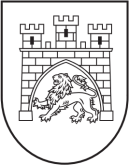 Департамент гуманітарної політикиУправління освітиВідділ освіти Галицького та Франківського районів   ЛІЦЕЙ «ГАЛИЦЬКИЙ»  ЛЬВІВСЬКОЇ МІСЬКОЇ РАДИ    79019‚ м. Львів‚ вул. Замкова, 4; тел. 255-36-40 е-mail: nvk_halycka@ukr.netНАКАЗ29.05.2020 р.                                                                                                           №01-08/___ Про зарахування учнівдо 1-го класу	по закріпленій території обслуговування ліцею        На виконання ст..13 Закону України «Про освіту», наказу МОН України від 16.04.2018 року №367 «Про затвердження Порядку зарахування, відрахування та переведення учнів до державних та комунальних закладів освіти для здобуття повної загальної середньої освіти», рішення Львівської міської ради №119 від 09.12.2019 року «Про внесення змін до рішення виконавчого комітету від 23.03.2018 року №299», «Про закріплені території обслуговування за закладами загальної середньої освіти м. Львова», згідно поданих заяв батьків та необхідних документів                    НАКАЗУЮ:1.Зарахувати  в ліцей «Галицький» ЛМР до  спискового  складу  1-го класу наступних учнів:Бидльовську Софію ТарасівнуВежанську Мілану ЄвгенівнуГузьо Андрія ІгоровичаДьяченка Юрія ЯрославовичаІльківа Іллю ЮрійовичаКовалика Олександра МаксимовичаЛеньківську Наталію ЯрославівнуМаркелову Василину ГеннадіївнуОсірак Олену ВіталіївнуПавлечка Павла АндрійовичаТокарева Артура ОлександровичаТокарева Владислава ОлександровичаЦарьову Вероніку СергіївнуЦьох Анастасію БогданівнуЯковця Ігоря ВасильовичаЯцик Ярину Юріївну4.Контроль за виконанням даного наказу покласти на заступника директора з НВР Попову О.В.            Директор                                                                Цура О.СЗ наказом ознайомлена:________________ Попова О.В.                      